
Juan Smith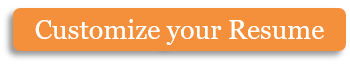 Big Rapids, MI 68965 | 123-456-7899 | info@hloom.comWork ExperienceOrient Retail Store	Geneva Street, New York City, NYAssistant Cashier	January 2013 to PresentWelcoming customers in a warm, enthusiastic, and professional mannerReceive payment from and deliver change to customersHandling Point of Sale terminal (POS)Entering daily sales transactions into a computerPreparing and forwarding weekly sale status reports to senior cashierPaying store’s utility bills on behalf of the storeRelated skillsPerfect in managing cash flowKeeping an eye on fluctuating CNG pricesKnowledge of the factors causing fluctuation in CNG pricesKnow how to recognize counterfeit currencyCan write receipts or bills for customersAccurately pricing goods for saleSelf-motivated and able work with minimal supervisionWork effectively beyond scheduled working hoursAchievement & RewardsLed a team of volunteers to raise $1000 to help flood victims	June 2010Trained 4 employees to work as cashier at Orient Retail StoreReceived a “Quality Service” bonus from Orient Retail StoreEducationPioneer College of Commerce	New York, NYBachelor of Commerce	January 2010 – December 2012GPA: 3.56Copyright information - Please read© This Free Resume Template is the copyright of Hloom.com. You can download and modify this template for your own personal use to create a resume for yourself, or for someone else. You can (and should!) remove this copyright notice (click here to see how) before sending your resume to potential employers.You may not distribute or resell this template, or its derivatives, and you may not make it available on other websites without our prior permission. All sharing of this template must be done using a link to http://www.hloom.com/resumes/. For any questions relating to the use of this template please email us - info@hloom.com